муниципальное казенное дошкольное образовательное учреждение города Новосибирска«Детский сад № 465 комбинированного вида «Золушка»630107, г. Новосибирск, ул. Троллейная 156, тел. 308-36-05, 356-30-54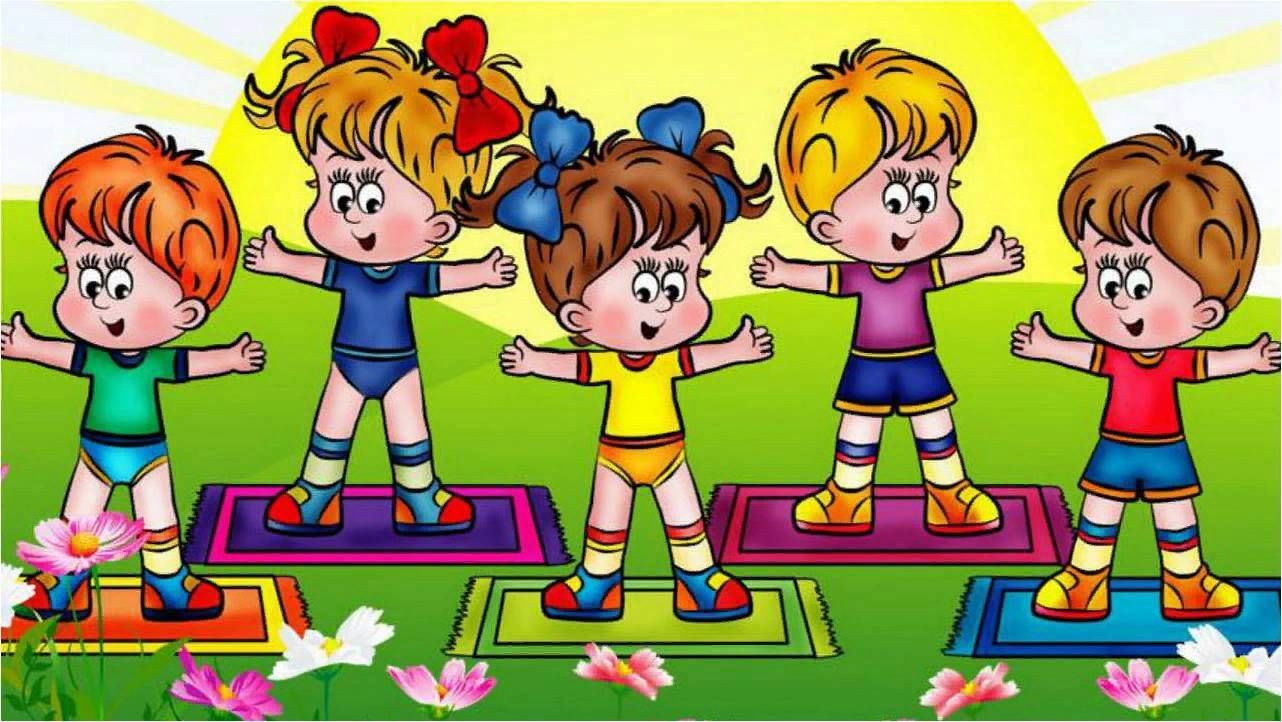 г. Новосибирск2021г.СодержаниеПояснительная записка……………………………………………………3Цели и задачи Программы………………………………………………...3Аннотация к программе________________________________________3Ожидаемый результат_________________________________________3Принципы системы работы по здоровьесбережению воспитанников…4Содержание работы ДОУ по здоровьесбережению воспитанников…...4-6Организация двигательного режима……………………………………..6-10Система здоровьесберегающих технологий, используемых в работе ДОУ…………………….………………………………………………….10-12План работы по профилактике заболеваемости и оздоровлению воспитанников МБДОУ № 53…………………………………………....12-14План совместной деятельности детского сада и семьи по вопросам сохранения и укрепления здоровья детей………………………………..14-16Литература……………………………………………………………….....16-17Пояснительная запискаАктуальность темы состоит в решении проблемы сохранения и укрепления здоровья дошкольников. Одним из путей решения является комплексный подход к оздоровлению детей через использование здоровьесберегающих технологий, без которых немыслим педагогический процесс современного детского сада. Их внедрение строится на формировании осознанного отношения ребёнка к своему здоровью, которое, в свою очередь, должно стать системообразующим фактором модернизации физкультурно-оздоровительной деятельности современного детского сада.Цель: создание комплексной системы физкультурно-оздоровительной работы с детьми, направленной на сохранение и укрепление здоровья детей, формирование у родителей и воспитанников ответственности в деле сохранения собственного здоровья.Задачи:- охрана и укрепление здоровья детей, совершенствование их физического развития, повышение сопротивляемости защитных свойств организма;- формирование у детей и родителей осознанного отношения к своему здоровью;- привлечение родителей к организации оздоровительной работы с детьми.2. Аннотация к программеПрограмма представляет собой комплексную  систему  планирования оздоровительно-профилактических мероприятий ДОУ с привлечением всех участников образовательных отношений, включая социальных партнеров. Рекомендована для всех групп ДОУ.3. Ожидаемый результатДостижение стабильных качественных показателей оздоровительной работы;Создание системы мер, обеспечивающих охрану и укрепление здоровья воспитанников;Психологическая комфортность и безопасность условий пребывания детей дошкольного возраста в детском саду.4.создание образовательной среды, формирующей здоровую, физически развитую, социально адаптированную, увлечённую спортом личность, сознательно использующую знания о здоровом образе жизни;5.Снижение уровня заболеваемости детей;6.Сформированность у детей культурно-гигиенических навыков, знаний о правильном питании, умений в организации самостоятельной двигательной деятельности (подвижные игры, упражнения, гимнастики и пр.)7.Повышение профессиональной компетентности педагогов, которая предполагает: знание программ, методик и технологий по здоровьесбережению детей; использование в работе диагностических данных о ребенке; создание условий для полноценного физического, психического и социально-личностного развития ребенка; систематическое планирование физкультурно-оздоровительной работы.Основные принципы системы работы по здоровьесбережению воспитанников: Принцип активности и сознательности — определяется через участие всего коллектива педагогов и родителей в поиске новых, эффективных методов и целенаправленной деятельности по оздоровлению себя и детей. Обеспечение высокой степени инициативы и творчества всех субъектов образовательного процесса.Принцип систематичности и последовательности в организации здоровьесберегающего и здоровьеобогащающего процесса. Принцип предполагает систематическую работу по оздоровлению и воспитанию валеологической культуры дошкольников, постепенное усложнение содержания и приемов работы с детьми на разных этапах педагогической технологии, сквозную связь предлагаемого содержания, форм, средств и методов работы; «Не навреди» - Это принцип является первоосновой в выборе оздоровительных технологий в детском саду, все виды педагогических и оздоровительных воздействий должны быть безопасны для здоровья и развития ребенка.Доступности и индивидуализации – Оздоровительная работа в детском саду должна строится с учетом возрастных и индивидуальных особенностей детей.Системного подхода – оздоровительная направленность образовательного процесса достигается через комплекс избирательно вовлеченных компонентов взаимодействия и взаимоотношений, которые направлены на полезный результат – оздоровление субъектов образовательного процесса (из теории функциональных систем П.К. Анохина).Оздоровительной направленности — нацелен на укрепление здоровья в процессе воспитания и обучения. Оздоровительную направленность должны иметь не только физкультурные мероприятия, но и в целом вся организация образовательного процесса в детском саду.Комплексного междисциплинарного подхода. Работа учитывает тесную связь между медицинским персоналом ДОУ и педагогическим коллективом, а также отсутствие строгой предметности.Содержание работы МКДОУ № 465 по здоровьесбережению воспитанниковОРГАНИЗАЦИЯ ДВИГАТЕЛЬНОГО РЕЖИМА ДЕТЕЙОдним из условий рациональной организации деятельности детей в ДОУ является обеспечение оптимального двигательного режима, который позволяет удовлетворить физиологическую потребность в движении, способствует развитию основных двигательных качеств и способствует поддержанию работоспособности на высоком уровне в течение всего дня.Модель режима двигательной активности детейПроведение Утренней гимнастикиТрадиционная утренняя гимнастика состоит из двигательных упражнений (различные виды ходьбы и бег), комплекса общеразвивающих упражнений для разных групп мышц, прыжков в чередовании с ходьбой, дыхательных упражнений и заключительной части (ходьбы). Вводная и заключительная части выполняются в кругу, для исполнения комплекса упражнений дети строятся в колонны. Игровая гимнастика включает 3-6 имитационных упражнений. Образные движения объединяются одной темой. Этот вид утренней гимнастики используется в работе с младшими дошкольниками.Гимнастика с использованием различных предметов проводится как традиционная утренняя зарядка с гимнастическими палками, обручами, лентами, флажками, мешочками и т.д.Оздоровительные занятияОздоровительные занятия проводятся регулярно.Музыкальные занятия В ходе проведения используются ритмические, логоритмические (для детей с ОВЗ), музыкально-дидактические, речевые, хороводные, музыкальные  коммуникативные, пальчиковые, дыхательные игры, игры с пением. Динамические паузыДинамическая пауза - заполненная разнообразными видами двигательной деятельности, отличающейся значительным преобладанием умственной нагрузки или однообразием движений. Динамические паузы предназначены для предупреждения утомления и снижения работоспособности во время образовательной деятельности.С этой же целью используются физминутки, логоритмическая гимнастика, пальчиковые игры.ФизкультминуткиФизкультминутки проводятся с целью повышения умственной работоспособности и снижения утомления, обеспечивают кратковременный активный отдых. Физкульминутка состоит из 3-4 упражнений для больших групп мышц, активизирующих дыхание и кровообращение. Логоритмическая гимнастикаЛогоритмическая гимнастика - форма активного отдыха для снятия напряжения после продолжительной работы в положении сидя. Она выполняется под музыку, чтения стихотворения или пения детей и педагога. Логоритмические упражнения объединяются в комплексы общеразвивающих упражнений, в которых задействованы все группы мышц. Пальчиковые игрыПальчиковые игры развивают у детей мелкую моторику, координацию движений и внимание, активизируют речевые навыки, мышление и память. Профилактическая гимнастикаПрофилактическая гимнастика проводится с целью повышения функциональных возможностей организма, работоспособности и восстановления здоровья. Профилактическую гимнастику можно проводить во время занятий, перед прогулкой, приемом пищи, началом игровой деятельности, в любую свободную минутку. Продолжительность - 2-3 минуты. СамомассажМассаж - система приемов дозированного механического воздействия на кожу и подлежащие ткани тела человека.Самомассаж - способ регуляции организма, один из приемов регулирования кровотока. Детей обучают выполнять поглаживающие, разминающие, постукивающие и похлопывающие движения в направлении кровотока. Гимнастика для глазУпражнения для глаз включают фиксацию зрения на различных точках, движении взгляда. Упражнения способствуют восстановлению нормального зрения, рекомендуется выполнять 2 раза в день. Дыхательная гимнастикаДыхательная гимнастика способствует нормализации дыхания, укрепляет дыхательную мускулатуру, предупреждает застойные явления в легких.Дыхательные упражнения выполняются 2-5 минут, можно стоя, сидя и лежа на спине. Бег, ходьба, подвижные и спортивные игры на прогулкеДозированные бег и ходьба на прогулке - один из способов тренировки и совершенствования выносливости. В начале и в конце прогулки дети выполняют пробежку, после чего переходят на ходьбу, шагая в ритме.Подвижные и спортивные игры развивают у детей наблюдательность, восприятие отдельных вещей, совершенствуют координацию движений, быстроту, силу, ловкость, меткость, выносливость и другие психофизические качества.Игры необходимо подбирать  с учетом возрастных и индивидуальных особенностей детей.Релаксационные упражнения.Релаксационные упражнения выполняются для снятия напряжения в мышцах, вовлеченных в различные виды активности. Релаксация - состояние покоя, расслабленности, возникающее вследствие снятия напряжения, после сильных переживаний или физических усилий. Рекомендуется выполнять релаксационные упражнения перед дневным сном с использованием музыки и ароматерапии.Гимнастика после дневного сна Цель: сделать более физиологичным переход от сна к бодрствованию, улучшить настроение детей и поднять мышечный тонус. Включает в себя упражнения в постели, потягивание, ходьбу  по массажным коврикам («дорожкам здоровья»), далее выполняются упражнения ритмической гимнастики.ЗАКАЛИВАНИЕЗакаливание повышает сопротивляемость организма инфекционным заболеваниям, способствует ускорению обмена веществ, оказывает благотворное влияние на психосоматическое состояние ребенка.Воспитатели выбирают из предложенных методов закаливающие процедуры, которые они будут проводить с детьми своей группы. В дошкольном учреждении используют методы закаливания, абсолютно безвредные для всех детей. Обязательное условие закаливания — соблюдение принципов постепенности и систематичности. Эффект в снижении острой заболеваемости проявляется через несколько месяцев после начала процедур, а стойкий эффект — через год.7 Система здоровьесберегающих технологий, используемых в работе ДОУВ настоящее время в деятельность ДОУ подобраны и успешно внедрены следующие виды здоровьесберегающих технологий:ПЛАН РАБОТЫ ПО ПРОФИЛАКТИКЕ ЗАБОЛЕВАЕМОСТИ И ОЗДОРОВЛЕНИЮ ВОСПИТАННИКОВ МКДОУ № 465 Система совместной деятельности детского сада и семьи по вопросам сохранения и укрепления здоровья детейСПИСОК ЛИТЕРАТУРЫ- Примерная основная общеобразовательная программа дошкольного образования «ПРОДЕТЕЙ» 2018г. Е.Г. Юдина, Е.В. Бодрова// Рыбаков фонд- Юматова, А. В. Формирование здорового образа жизни дошкольников / А. В. Юматова// Дошкольное воспитание. – 1996. - № 3. – С. 12 - 1417.          - Нежина Н. В. Охрана здоровья детей дошкольного возраста / Н. В. Нежина /           Дошкольное воспитание. – 2004. - № 4. –С. 14-17. 16.         - Маханева, М. Новые подходы к организации физического воспитания детей        М. Маханева// Дошкольное воспитание. – 1993. - № 2. – с. 22 – 24           - Гаврючина Л. В. «Здоровьесберегающие технологии в ДОУ» Год издания:  2008 Издательство: Сфера Серия: Здоровый малыш.          - Л. И. Пензулаевой «Оздоровительная гимнастика для детей дошкольного возраста»         - Л. И. Пензулаевой «Подвижные игры и игровые упражнения для детей 3-5 и 5-7 лет»,- Авдеева Н.Н., Князева О.Л. Программа «Основы безопасности детей дошкольного возраста». М.,2000.-Алямовская, В.Г. Как воспитать здорового ребенка. М.,1993. – 132с.- Кочеткова Л.В.. Оздоровление детей в условиях детского сада./ М.: ТЦ Сфера,2007- Крылова И.И.. Здоровьесберегающее пространство дошкольного образовательного учреждения: проектирование, тренинги, занятия / Волгоград: Учитель, 2009-Сивачева, Л.Н. Физкультура-это радость! / Спортивные игры с использованием нестандартного оборудования С-П. Детство-Пресс. -  2002г. ПРИНЯТ НА ПЕДСОВЕТЕ  протокол № 1    от ____  __________ 2021 г.УТВЕРЖДЕНзаведующийМКДОУ д/с № 465______М.С. Теплякова «____»_____________МероприятияОтветственные  и исполнителиСрокиРезультатОбеспечение высокого качества медико-психолого-педагогического сопровождения воспитанниковОбеспечение высокого качества медико-психолого-педагогического сопровождения воспитанниковОбеспечение высокого качества медико-психолого-педагогического сопровождения воспитанниковОбеспечение высокого качества медико-психолого-педагогического сопровождения воспитанниковОбеспечение режимов пребывания  воспитанников в ДОУ с учётом их индивидуальных особенностейпедагогический коллектив ДОУежедневноПоложительная динамика в соматическом, психо-физическом здоровье, развитии детейОбеспечение воспитанников качественным сбалансированным  5-ти разовым питанием.медсестра (в качестве партнера межведомственного взаимодействия),педагоги,младшие воспитателиежедневноРазработка и реализация плана работы ДОУ по профилактике заболеваемости и оздоровлению воспитанников. медсестраст. воспитатель, педагог-психологсентябрь 2021г.-2024г.Повышение эффективности работы ДОУ по профилактике заболеваемости и оздоровлению воспитанников.Снижение уровня заболеваемости воспитанников.Включение системы здоровьесберегающих технологий в организацию. учебно-воспитательного процесса	старший воспитатель2021-2024г.г.Повышение профессиональной компетентности педагогов по данному направлению работыРазработка и корректировка в рамках ППк ДОУ вектора индивидуальной коррекционной деятельности (ИОМ воспитанника компенсирующей/комбинированной группы для детей с ТНР)Председатель ППк,учитель-логопед, воспитатели специализированных групп, инструктор по физической культуре, педагог-психолог, музыкальный руководитель2021-2024г.г.Повышение качества коррекционной работы.Реализация проекта «Коррекционная работа ДОУ в личностно-ориентированной модели образования»логопед, воспитатели специализированных групп, инструктор по физической культуре, педагог-психолог, музыкальный руководитель2021-2024г.г.Повышение качества коррекционной работы.Проведение спортивных праздников и развлеченийпедагогический коллектив ДОУ2021-2024г.г.Повышение интереса детей к занятиям физической культуройПодбор материалов для консультаций и оформление стендовых материалов для родителей.педагогический коллектив ДОУ2021-2024г.г.Повышение компетентности родителей в области сохранения здоровья детейВыпуск газеты ДОУ для родителей «Мы – за здоровое питание» (В рамках проекта «Питание и здоровье»- «Био-Веста»)воспитатели подготовительных групп, инструктор по физической культуре2021г.-2024г.Повышение компетентности родителей в области сохранения здоровья детей Участие в реализации проекта «Питание и здоровье»Педагогический коллектив ДОУ2021-2024г.г.Сформированность у детей культурно-гигиенических навыков, знаний о правильном питании, практических умений и навыков в области физического воспитания.Стабильность сетевого взаимодействия с социальными партнерами ДОУ.  Организация общего и индивидуального консультирования педагогов по вопросам сохранения и укрепления здоровья воспитанников.ст. воспитатель, инструктор по физической культурепо индивидуальному запросу и годовому плануУвеличение доли педагогов и специалистов с высоким уровнем медико-психолого-педагогической компетентностиРабота с родителями по направлению сохранения и укрепления здоровья воспитанников.ст. воспитатель, педагогический коллективЕжегоднопо годовым планамУвеличение доли родителей, с высоким уровнем медико-психолого-педагогической компетентностиИнформирование общественности о ходе оздоровительной деятельности и  её результатахзаведующая,ст. воспитатель, ответственный за сайт, газету ДООВ течение годаОтчет по самообследованию ДОУ Информация на сайте, в газете  ДОООценка качества результатов деятельностиОценка качества результатов деятельностиОценка качества результатов деятельностиОценка качества результатов деятельностиКомплексный мониторинг состояния здоровья и развития детей раннего и дошкольного возраста.Ст. воспитатель, педагог-психолог, воспитатели группЕжегод-ноАнализ результатов мониторинга.Определение перспектив деятельности.Виды занятийВарианты содержанияОсобенности организацииУтренняя гимнастикаТрадиционная гимнастикаАэробикаРитмическая гимнастикаКорригирующая гимнастикаЕжедневно утром, на открытом воздухе или в зале.Длительность 10-12 мин.Физкультурные занятияТрадиционные занятияИгровые и сюжетные занятияЗанятия тренировочного типаТематические занятияКонтрольно-проверочные занятияЗанятия на свежем воздухеДва занятия в неделю в физкультурном зале.Длительность 20-35 мин.ФизкультминуткиМузыкальные минуткиУпражнение для снятия общего и локального утомленияУпражнения для кистей рукГимнастика для глазГимнастика для улучшения слухаДыхательная гимнастикаУпражнения для профилактики плоскостопияЕжедневно проводятся во время занятий по развитию речи, ИЗО, формированию математических представлений.Длительность 3-5 мин.Корригирующая гимнастика после снаРазминка в постели – корригирующие упражнения и самомассажОздоровительная ходьба по массажным и ребристым дорожкамРазвитие мелкой моторики и зрительно-пространственной координацииЕжедневно, при открытых фрамугах в спальне или группе.Длительность 7-10 мин.Подвижные игры и физические упражнения на прогулкеПодвижные игры средней и низкой интенсивности (с использованием методики программы «ПРОДЕТЕЙ»: «Игры в малых группах»)Народные игрыЭстафетыСпортивные упражнения (катание на санках, лыжах)Игры с элементами спорта (футбол, бадминтон, баскетбол, хоккей, кёрлинг)Ежедневно, на утренней прогулке.Длительность 20-25 мин.Подвижные игры и физические упражнения на прогулкеПодвижные игрыМузыкальные игрыШкола мячаНа прогулке во второй половине дняДлительность 15-20мин.Оздоровительный беггруппами по 5-7 человек2 раза в неделю во время прогулки.Длительность 3-5 мин.Спортивные праздники и физкультурные досугиСамостоятельная двигательная деятельностьСпортивные игры и упражненияТурслет «Туристенок»Малые Зимние «Олимпийские игры»Смотр строевой подготовки «Аты-Баты»Спортивное развлечение «Доктор Пилюлькин» (к Всемирному дню Здоровья) Сдача норм ГТО Летние «Олимпийские игры»  сентябрь январьфевральапрельмайиюньСамостоятельная двигательная деятельностьСамостоятельный выбор движений с пособиями, с использованием самодельного или приспособленного инвентаря.Ежедневно, во время прогулки, под руководством воспитателя.Продолжительность зависит от индивидуальных особенностей.Участие родителей в физкультурно-оздоровительных, массовых мероприятиях, занятияхПодготовка и проведение физкультурных досугов, праздников, дней здоровья.По плану ДОУВиды здоровьесберегающих технологийВремя проведения в режиме дня; возраст детейОсобенности методики проведения           Технологии сохранения и стимулирования здоровья           Технологии сохранения и стимулирования здоровья           Технологии сохранения и стимулирования здоровья1.Подвижные и спортивные игрыКак часть физ.занятия, как прогулке, в группе со средней степенью подвижности, ежедневноИгры подбираются в соответствии с программой по возрасту детей. Используются только элементы спортивн6ых игр.2.Физкультурные минутки Во время НОД, 1,5-2 минуты во всех возрастных группахРекомендуются для всех детей в качестве профилактики утомления.3.Пальчиковая гимнастика С младшего возраста индивидуально, с подгруппой и всей группой.Рекомендуется детям с речевыми проблемами. Проводится в любое время.4.Дыхательная гимнастика В разных формах физкультурно-оздоровительной работы, начиная с младшей группыПроветривание помещения и обязательная гигиена полости носа перед проведением процедур.5.гимнастика для глазЕжедневно по 3-5минут в свободное время, в зависимости от интенсивности нагрузки, начиная с младшей группы.Рекомендуется показ воспитателя и использование наглядности.6.Закаливание(упражнения после сна)Ежедневно, начиная с младшего возраста.Комплексы физ.упражнений в спальне и группе.7.Динамические паузыВо время НОД и между НОД 2-5минут по мере утомляемости, начиная со 2младшей группы.В НОД  в виде игр. Между НОД в виде танцевальных движений, элементов релаксации.8.Интегрированные занятия Последняя неделя каждого месяцаИнтеграция содержания различных  образовательных облас.                         Технологии обучения здоровому образу жизни                        Технологии обучения здоровому образу жизни                        Технологии обучения здоровому образу жизни1.Физкультурное занятие2-3 раза в неделю в спортивном или музыкальном залах.Занятия проводятся в соответствии программой, по которой работает ДОУ. Перед занятием необходимо хорошо проветрить помещение.2.ИгротерапияВ свободное время, можно во второй половине дня. Время строго не фиксированоЗанятие может быть организовано не заметно для ребенка, посредством включения педагога в процесс игровой деятельности.3.Коммуникативные игры2 раза в неделю по 30 мин. со старшего возраставходят беседы, этюды и игры разной степени подвижности, занятия рисованием, лепкой и др.4. Занятия из серии «Здоровье»1 раз в неделю по 30 мин. со ст. возрастаМогут быть включены в сетку занятий в качестве познавательного развития5.СамомассажВ зависимости от поставленных педагогом целей, сеансами либо в различных формах физкультурно-оздоровительной работыНеобходимо объяснить ребенку серьезность процедуры и дать детям элементарные знания о том, как не нанести вред своему организму6.Точечный самомассажПроводится в преддверии эпидемий, в осенний и весенний периоды в любое удобное для педагога время со старшего возрастаПроводится строго по специальной методике.  Используется наглядный материал                                    Коррекционные технологии                                    Коррекционные технологии                                    Коррекционные технологии1.Сказкотерапия2-4 занятия в месяц по 30 мин. со старшего возрастаЗанятия используют для психологической терапевтической и развивающей работы. Сказку может рассказывать взрослый, либо это может быть групповое рассказывание, где рассказчиком является не один человек, а группа детей2.Технологии музыкального воздействияВ различных формах физкультурно-оздоровительной работы; либо отдельные занятия 2-4 раза в месяц в зависимости от поставленных целейИспользуются в качестве вспомогательного средства как часть других технологий; для снятия напряжения, повышения эмоционального настроя и пр.3.Технологии коррекции поведенияСеансами по 10-12 занятий по 25-30 мин. со старшего возрастаГруппы составляются не по одному признаку - дети с разными проблемами занимаются в одной группе. Занятия проводятся в игровой форме4.Фонетическая ритмика2 раза в неделю с младшего возраста не раньше чем через 30 мин. после приема пищи.Цель занятий - фонетическая грамотная речь без движенийФИЗКУЛЬТУРНО-ОЗДОРОВИТЕЛЬНАЯ РАБОТАФИЗКУЛЬТУРНО-ОЗДОРОВИТЕЛЬНАЯ РАБОТАФИЗКУЛЬТУРНО-ОЗДОРОВИТЕЛЬНАЯ РАБОТАФИЗКУЛЬТУРНО-ОЗДОРОВИТЕЛЬНАЯ РАБОТАФИЗКУЛЬТУРНО-ОЗДОРОВИТЕЛЬНАЯ РАБОТАФИЗКУЛЬТУРНО-ОЗДОРОВИТЕЛЬНАЯ РАБОТАСовместная деятельность взрослого и детей с учетом интеграции образовательных областейСовместная деятельность взрослого и детей с учетом интеграции образовательных областейСовместная деятельность взрослого и детей с учетом интеграции образовательных областейСовместная деятельность взрослого и детей с учетом интеграции образовательных областейСовместная деятельность взрослого и детей с учетом интеграции образовательных областейСовместная деятельность взрослого и детей с учетом интеграции образовательных областей1Утренняя гимнастика с использованием корригирующих и дыхательных упражненийежедневноежедневновоспитателивоспитатели2Организация жизни детей в адаптационный период, создание комфортного режимаежедневноежедневновоспитателивоспитатели3Физкультурные занятия3 раза в неделю3 раза в неделювоспитателивоспитатели4Спортивные развлечения и праздники1 раз в месяц1 раз в месяцвоспитателивоспитатели5Специальные гимнастические упражнения для профилактики плоскостопия, нарушения осанки.ежедневноежедневновоспитателивоспитателиДинамические паузы во время проведения НОДежедневноежедневновоспитателивоспитатели6Гимнастика после дневного снаежедневноежедневновоспитателивоспитатели7Прогулки на воздухе с включением подвижных игр и игровых упражненийежедневноежедневновоспитателивоспитатели8Организация самостоятельной двигательной активности детейежедневноежедневновоспитателивоспитатели9Гимнастика для глазежедневноежедневновоспитателивоспитатели10Пальчиковая гимнастикаежедневноежедневновоспитателивоспитатели11Дыхательная гимнастика в игровой формеежедневноежедневновоспитателивоспитатели12Хождение босиком  по «дорожке здоровья»ежедневноежедневновоспитателивоспитатели13Сезонное обширное умываниеежедневноежедневновоспитателивоспитатели14Игры с водойв теплое время годав теплое время годавоспитателивоспитатели15Воздушные ванны (облегченная одежда соответствует сезону года)ежедневноежедневновоспитателивоспитатели16Хождение босиком на травев теплое время годав теплое время годавоспитателивоспитателиПРОФИЛАКТИЧЕСКАЯ РАБОТАПРОФИЛАКТИЧЕСКАЯ РАБОТАПРОФИЛАКТИЧЕСКАЯ РАБОТАПРОФИЛАКТИЧЕСКАЯ РАБОТАПРОФИЛАКТИЧЕСКАЯ РАБОТАПРОФИЛАКТИЧЕСКАЯ РАБОТА1Рациональная организация внутреннего пространства в соответствии с требованиями СанПиНов.Рациональная организация внутреннего пространства в соответствии с требованиями СанПиНов.постояннопостоянномедсестра2Создание условий для организации двигательной активности воспитанников, включающей в себя предусмотренные программой занятия физкультурой, активные паузы в режиме дня, а также физкультурно-оздоровительную работу. Создание условий для организации двигательной активности воспитанников, включающей в себя предусмотренные программой занятия физкультурой, активные паузы в режиме дня, а также физкультурно-оздоровительную работу. постояннопостояннозаведующий, воспитатели, инструктор по физической культуре3Организация рационального питания и витаминизация воспитанников: организация второго завтрака (соки, фрукты), строгое выполнение натуральных норм питания, соблюдение питьевого режима, гигиена приема пищи, индивидуальный подход к детям во время приема пищи, правильность расстановки и подбора мебели.Организация рационального питания и витаминизация воспитанников: организация второго завтрака (соки, фрукты), строгое выполнение натуральных норм питания, соблюдение питьевого режима, гигиена приема пищи, индивидуальный подход к детям во время приема пищи, правильность расстановки и подбора мебели.постояннопостоянновоспитатели, мед.сестра (в качестве социального партнера)4Определение оптимальной нагрузки на ребенка, с учетом возрастных и индивидуальных особенностей в соответствии с санитарно-эпидемиологическими требованиями и рекомендациями ТПМПК (для детей с ОВЗ)Определение оптимальной нагрузки на ребенка, с учетом возрастных и индивидуальных особенностей в соответствии с санитарно-эпидемиологическими требованиями и рекомендациями ТПМПК (для детей с ОВЗ)постояннопостоянновоспитатели, инструктор по физической культуре, учитель-логопед, педагог-психолог5Профилактика заболеваний полости рта и носоглотки.Профилактика заболеваний полости рта и носоглотки.в период вспышки заболеваний и пандемийв период вспышки заболеваний и пандемиймедсестра6Нормализация функции ЦНС(соблюдение режима; музыкотерапия; сказкотерапия;)Нормализация функции ЦНС(соблюдение режима; музыкотерапия; сказкотерапия;)в теч. годав теч. годапедагоги,медсестра7Рекомендации родителям часто болеющих детей по оздоровлению в летний период (по закаливанию, питанию, одежде).Рекомендации родителям часто болеющих детей по оздоровлению в летний период (по закаливанию, питанию, одежде).в теч. годав теч. годамедсестраКОРРЕКЦИОННАЯ РАБОТА КОРРЕКЦИОННАЯ РАБОТА КОРРЕКЦИОННАЯ РАБОТА КОРРЕКЦИОННАЯ РАБОТА КОРРЕКЦИОННАЯ РАБОТА КОРРЕКЦИОННАЯ РАБОТА 1Обеспечение благоприятного психологического климата в ДОУОбеспечение благоприятного психологического климата в ДОУв теч. годав теч. годапсихологОбследование детей (в рамках ППк ДОУ)Обследование детей (в рамках ППк ДОУ)сентябрь, январь,майсентябрь, январь,майЧлены ППк ДОУ2Индивидуальная коррекционная работа детьмиИндивидуальная коррекционная работа детьмипо графикупо графикупедагоги коррекционного профиля3Коррекционная работа по подгруппам, со всей группойКоррекционная работа по подгруппам, со всей группой2 раза в неделю2 раза в неделюпедагоги коррекционного профиля4Консультирование родителей, воспитателейКонсультирование родителей, воспитателейв теч. годав теч. годапедагоги коррекционного профиля5Выступления на родительских собранияхВыступления на родительских собранияхв теч. годав теч. годапедагоги коррекционного профиля6.Реализация проекта «Коррекционная работа ДОУ в личностно-ориентированной модели образования»Реализация проекта «Коррекционная работа ДОУ в личностно-ориентированной модели образования»2021-2024 уч.г.2021-2024 уч.г.педагоги коррекционного профиля№ЗадачиМероприятияПериодI этапI этапI этапI этап1.Анализ состояния здоровья ребенка на момент поступления в ДОУизучение медицинских карт;ведение адаптационных листов;анкетирование родителей;беседы с родителями;наблюдение за ребенком;заседания ППк;Адаптационный периодСентябрь (ежегодно) II этапII этапII этапII этап2.Формирование у родителей системы знаний в вопросах укрепления и сохранения физического и психического здоровья детей1. Родительские собрания, индивидуальные и групповые консультации: «Адаптация ребенка к детскому саду» «Как сохранить здоровье ребенка»; «Организация закаливания» «Одежда и здоровье ребенка» «Как сделать зарядку любимой привычкой ребенка»«Формирование у детей привычки здорового питания»«Кризис трех лет»«Роль витаминов в детском питании»«Правильное питание детей – основа их здоровья»«Профилактика простудных заболеваний у детей дошкольного возраста» «Оздоровление детей в условиях детского сада и семьи»«Особенности питания детей в зимний период»«Двигательная активность дошкольника – залог улучшения физического состояния»«Закаливаем детей дома и в детском саду»«Утренняя гимнастика для детей с особенностями развития»Анкетирование родителей. «Физическое развитие и оздоровление в семье»«Развитие двигательной активности ребенка в семье»«Физкультура в Вашей семье»3. Памятки  для родителей:«Как не нужно кормить ребенка»«Витамины, здоровые продукты и здоровый организм» «Советы родителям по питанию»«Здоровый образ жизни»«Игры с детьми на свежем воздухе»«Значение режима дня для здоровья дошкольника» «Чего нельзя делать в дошкольном возрасте» «Как организовать полноценный сон ребенка»«Как сохранить зрение ребенка»«Соки – напитки  защиты организма от простуды»«Простуда, или ОРВИ, у малышей»«О детской одежде»«Физическое воспитание ребенка»Индивидуальные беседы и консультации с родителями по запросуСентябрь 2021 г., 2022 г., 2023г., 2024г.Декабрь 2021г.Май (ежегодно)Сентябрь 2021г.Ноябрь 2021г.Январь 2022г.2021-2024г.г. 2021-2024г.г.в течение годав течение года3.Разработка системы оздоровительных мероприятий с участием родителей (законных представителей) детейвыбор  методик наиболее эффективных и удобных для применения.начало учебного годаIII этапIII этапIII этапIII этап4.Создание условий для непрерывности оздоровительных мероприятийразъяснительная работа с родителями;проведение дома утренней гимнастики, прогулок в выходные дниежедневно5.Привлечение родителей к активному участию в процессе физического и психического развития детейпроведение открытых занятий для родителей;участие родителей в пеших прогулках совместно с детьми;походы за город в теплое время года;проведение совместных с родителями праздников, развлечений, досугов (по плану ДОУ)участие родителей в психологических тренингах (по плану педагога-психолога)помощь родителей в пополнении развивающей среды как стандартным, так и нестандартным оборудованием для развития движений детейпо годовому плану ДОУIV этапIV этапIV этапIV этап6.Анализ проведенной работы по оздоровлению детей в ДОУдиагностика физического развития детей, (в рамках ППк детей с ОВЗ)проведение сравнительного анализа заболеваемости за 3 года;анкетирование родителей на предмет удовлетворенности работой ДОУ по данному направлению;составление плана работы по профилактике заболеваемости и оздоровлению детей на следующий учебный год, основываясь на результатах диагностики и анкетирования;май 2022 г.май 2023 г.май 2024 г.май 2024г.апрель-май 2022-2024 гг.июнь 2022-2024гг.